Раздел VI. Перечень рекомендуемых мероприятий по улучшению условий трудаНаименование организации: Дата составления: 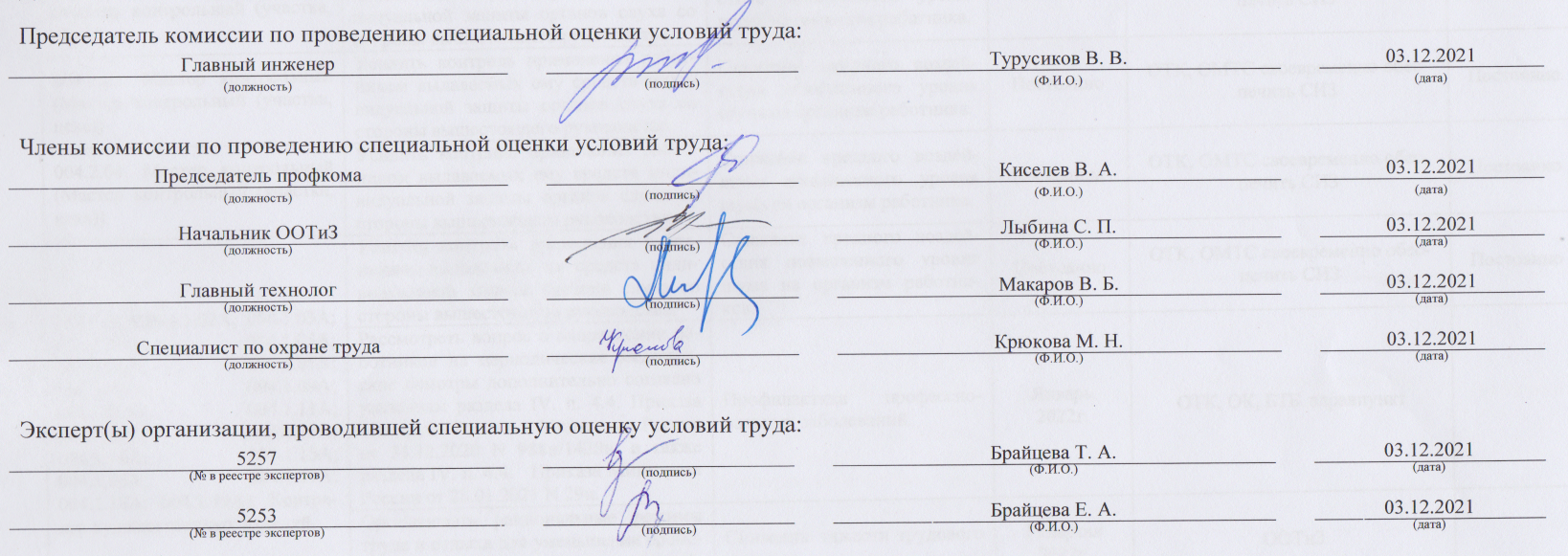 Наименование структурного подразделения, рабочего местаНаименование мероприятияЦель мероприятияСрок
выполненияСтруктурные подразделения, привлекаемые для выполненияОтметка о выполнении123456Теплоэнергетический цехТеплоэнергетический цехТеплоэнергетический цехТеплоэнергетический цехТеплоэнергетический цехТеплоэнергетический цехУчасток №1(бывшая Центральная заводская котельная)Участок №1(бывшая Центральная заводская котельная)Участок №1(бывшая Центральная заводская котельная)Участок №1(бывшая Центральная заводская котельная)Участок №1(бывшая Центральная заводская котельная)Участок №1(бывшая Центральная заводская котельная)601.1.09А(601.1.10А; 601.1.11А). Слесарь по ремонту оборудования тепловых сетейРассмотреть вопрос о направлении работников на периодические медицинские осмотры согласно указаниям раздела I., п. 1.3.; раздела III., п. 3.1.4., п. 3.1.7.; раздела IV., п. 4.4.; раздела V., п. 5.1.3.; раздела VI., п. 6 Приказа Минтруда России и Минздрава России от 31.12.2020 N 988н/1420н, а также раздела I., п. 1.3.; раздела III., п. 3.1.4., п. 3.1.7.; раздела IV., п. 4.4.; раздела V., п. 5.1.; раздела VI., п. 6 Приказа Минздрава России от 28.01.2021 N 29н.Профилактика профессиональных заболеваний.Январь 2022г.ТЭЦ, ОК, БТБ. здравпункт601.1.09А(601.1.10А; 601.1.11А). Слесарь по ремонту оборудования тепловых сетейРассмотреть вопрос о выдаче работникам защитных средств (гидрофильного действия, а также для защиты кожи при негативном влиянии окружающей среды (от раздражения и повреждения кожи)) и регенерирующих (восстанавливающих) кремов/эмульсий согласно Приложению №1 к Приказу Министерства здравоохранения и социального развития Российской Федерации от 17.12.2010 г. №1122н (в ред. посл. изм. и доп.Обеспечение работников защитными (гидрофильного действия, а также для защиты кожи при негативном влиянии окружающей среды (от раздражения и повреждения кожи)) и регенерирующими (восстанавливающими) кремами/эмульсиями согласно действующему законодательству.ПостоянноТЭЦ, ОМТС своевременно обеспечить СИЗПостоянно 601.1.09А(601.1.10А; 601.1.11А). Слесарь по ремонту оборудования тепловых сетейРазработать рациональные режимы труда и отдыха, позволяющие уменьшить время нахождения работников в неудобной и/или фиксированной позе.Снижение тяжести трудового процесса.I квартал2022г.ООТиЗ601.1.09А(601.1.10А; 601.1.11А). Слесарь по ремонту оборудования тепловых сетейВыдавать работникам дополнительно на время производства работ электроинструментом (дрелью, перфоратором, болгаркой) рукавицы либо перчатки антивибрационные.Снижение вредного воздействия локальной вибрации на руки работников.ПостоянноТЭЦ, ОМТС своевременно обеспечить СИЗПостоянно 601.1.09А(601.1.10А; 601.1.11А). Слесарь по ремонту оборудования тепловых сетейПовысить освещенность от системы общего искусственного освещения в мастерской над вертикально-сверлильным станком путем монтажа дополнительного потолочного светильника, аналогичного имеющимся типаОбеспечение требуемых значений освещенности на рабочем месте.I квартал2022г.Цех№11, ОМТС своевременно обеспечить материалами601.1.09А(601.1.10А; 601.1.11А). Слесарь по ремонту оборудования тепловых сетейВыдавать работникам на время производства работ по сварке пластиковых труб средства индивидуальной защиты органов дыхания (респираторы).Снижение вредного воздействия химических веществ нна организм работников.ПостоянноТЭЦ, ОМТС своевременно обеспечить СИЗПостоянно ЗдравпунктЗдравпунктЗдравпунктЗдравпунктЗдравпунктЗдравпункт1600.2.01. ФельдшерРассмотреть вопрос о направлении работников на периодические медицинские осмотры согласно указаниям раздела II., п. 2.4.3.  Приказа Минтруда России и Минздрава России от 31.12.2020 N 988н/1420н, а также раздела II., п. 2.4.3.; раздела VI., п. 27 Приказа Минздрава России от 28.01.2021 N 29н.Профилактика профессиональных заболеваний.Январь 2022г.Здравпункт  ОК, БТБ1600.2.01. ФельдшерРассмотреть вопрос о выдаче работникам защитных (гидрофобного действия) и регенерирующих (восстанавливающих) кремов/эмульсий согласно Приложению №1 к Приказу Министерства здравоохранения и социального развития Российской Федерации от 17.12.2010 г. №1122н (с посл. изм. и доп.).Обеспечение работников защитными (гидрофобного действия) и регенерирующими (восстанавливающими) кремами/эмульсиями согласно действующему законодательству.ПостоянноЗдравпункт , ОМТС своевременно обеспечить СИЗПостоянно Цех №3Цех №3Цех №3Цех №3Цех №3Цех №3Участок покрытийУчасток покрытийУчасток покрытийУчасток покрытийУчасток покрытийУчасток покрытий303.1.22. Изготовитель художественных изделий из металлаРассмотреть вопрос о направлении работника на периодические медицинские осмотры согласно указаниям раздела I., п. 1.1.; раздела III., п. 3.1.4.; раздела V., п. 5.1.3.; раздел VI. п. 15. Приказа Минтруда России и Минздрава России от 31.12.2020 N 988н/1420н, а также раздела I., п. 1.1.; раздела III., п. 3.1.4.; раздела V., п. 5.1.; раздел VI. п. 15.  Приказа Минздрава России от 28.01.2021 N 29н.Профилактика профессиональных заболеваний.Январь 2022г.Цех №3, здравпункт  ОК, БТБ303.1.22. Изготовитель художественных изделий из металлаРассмотреть вопрос о выдаче работнику защитных (комбинированного действия) и регенерирующих (восстанавливающих) кремов/эмульсий согласно Приложению №1 к Приказу Министерства здравоохранения и социального развития Российской Федерации от 17.12.2010 г. №1122н (с посл. изм. и доп.).Обеспечение работника защитными (комбинированного действия) и регенерирующими (восстанавливающими) кремами/эмульсиями согласно действующему законодательству.ПостоянноЦех №3, ОМТС своевременно обеспечить СИЗПостоянно 303.1.22. Изготовитель художественных изделий из металлаОрганизовать рациональные режимы труда и отдыха для уменьшения времени нахождения работника в позе "стоя".Снижение тяжести трудового процесса.I квартал2022г.ООТиЗ303.1.22. Изготовитель художественных изделий из металлаУсилить контроль применения работником выдаваемых ему средств индивидуальной защиты органов дыхания (респиратора) и органов слуха (вкладышей противошумных/берушей) со стороны вышестоящего руководства. Не допускать производство работ без применения указанных СИЗ.Снижение воздействия вредных производственных факторов на организм работника.ПостоянноЦех №3, ОМТС своевременно обеспечить СИЗПостоянно 